Please scan and email booking form to education@qvmag.tas.gov.au.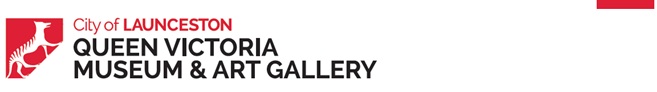 QVMAG Science Week School Booking Form Monday 12  - Friday 16 August 2019QVMAG Science Week School Booking Form Monday 12  - Friday 16 August 2019QVMAG Science Week School Booking Form Monday 12  - Friday 16 August 2019QVMAG Science Week School Booking Form Monday 12  - Friday 16 August 2019QVMAG Science Week School Booking Form Monday 12  - Friday 16 August 2019QVMAG Science Week School Booking Form Monday 12  - Friday 16 August 2019QVMAG Science Week School Booking Form Monday 12  - Friday 16 August 2019Recorded by: Recorded by: Date:Date:Office use only   Entered into Calendars/Spreadsheets   Entered into Calendars/Spreadsheets   Entered into Calendars/Spreadsheets   Confirmed with  Education Staff   Confirmed with  Education Staff   Confirmed with  Education Staff   Confirmed with  Education StaffComments:Comments:Comments:Comments:Office use only  In Person         In Person         Phone          Email          Email          Email          Email        Comments:Comments:Comments:Comments:Office use onlySchool / Organisation:School / Organisation:School / Organisation:School / Organisation:School / Organisation:School / Organisation:School / Organisation:School / Organisation:School / Organisation:School / Organisation:School / Organisation:School / Organisation:Teacher/Contact Person:Teacher/Contact Person:Teacher/Contact Person:Teacher/Contact Person:Teacher/Contact Person:Teacher/Contact Person:Mobile contact: Mobile contact: Mobile contact: Mobile contact: Mobile contact: Mobile contact: Email:Email:Email:Email:Email:Email:Email:Email:Email:Email:Email:Email:School Postal Address for Invoicing:School Postal Address for Invoicing:School Postal Address for Invoicing:School Postal Address for Invoicing:School Postal Address for Invoicing:School Postal Address for Invoicing:School Postal Address for Invoicing:School Postal Address for Invoicing:School Postal Address for Invoicing:School Postal Address for Invoicing:School Postal Address for Invoicing:School Postal Address for Invoicing:Booking details:Booking details:Booking details:Booking details:Booking details:Booking details:Booking details:Booking details:Booking details:Booking details:Booking details:Booking details:First date preferenceFirst date preferenceFirst date preferenceFirst date preferenceFirst date preferenceFirst date preferenceFirst date preferenceFirst date preferenceFirst date preferenceFirst date preferenceFirst date preferenceFirst date preferenceDay of visit:Day of visit:Day of visit:Day of visit:Date:Date:Date:Date:Date:Date:Date:Date:Second date preferenceSecond date preferenceSecond date preferenceSecond date preferenceSecond date preferenceSecond date preferenceSecond date preferenceSecond date preferenceSecond date preferenceSecond date preferenceSecond date preferenceSecond date preferenceDay of visit:Day of visit:Day of visit:Day of visit:Date:Date:Date:Date:Date:Date:Date:Date:Group timetable preference (see over)Group timetable preference (see over)Group timetable preference (see over)Group timetable preference (see over)Grade/Year Level:Grade/Year Level:Grade/Year Level:Grade/Year Level:Number of studentsNumber of studentsNumber of studentsNumber of studentsTotal Student no:       Teacher no:Total Student no:       Teacher no:Total Student no:       Teacher no:Total Student no:       Teacher no:Grade/Year Level:Grade/Year Level:Grade/Year Level:Grade/Year Level:Number of studentsNumber of studentsNumber of studentsNumber of studentsSchool Purchase Doc No for an Invoice to be raised                                 yes    noSchool Purchase Doc No for an Invoice to be raised                                 yes    noSchool Purchase Doc No for an Invoice to be raised                                 yes    noSchool Purchase Doc No for an Invoice to be raised                                 yes    noScience Week  Science Week  Science Week  Science Week  Science Week  $11 booking fee payable for all bookings.$11 booking fee payable for all bookings.$11 booking fee payable for all bookings.$11 booking fee payable for all bookings.$11 $11 Destination moon: more missions, more science10am-2pm Destination moon: more missions, more science10am-2pm Destination moon: more missions, more science10am-2pm Destination moon: more missions, more science10am-2pm $10 x __________ studentsOur free adult:student ratioK-2    1 free adult : 5 students3-6     1 free adult : 10 students7-12   1 free adult : 15 studentsAdditional adults @ $10 pp x _________$10 x __________ studentsOur free adult:student ratioK-2    1 free adult : 5 students3-6     1 free adult : 10 students7-12   1 free adult : 15 studentsAdditional adults @ $10 pp x _________$10 x __________ studentsOur free adult:student ratioK-2    1 free adult : 5 students3-6     1 free adult : 10 students7-12   1 free adult : 15 studentsAdditional adults @ $10 pp x _________$10 x __________ studentsOur free adult:student ratioK-2    1 free adult : 5 students3-6     1 free adult : 10 students7-12   1 free adult : 15 studentsAdditional adults @ $10 pp x _________$10 x __________ studentsOur free adult:student ratioK-2    1 free adult : 5 students3-6     1 free adult : 10 students7-12   1 free adult : 15 studentsAdditional adults @ $10 pp x _________Estimated total costEstimated total costEstimated total costEstimated total cost*Please note you will be charged for the actual number of attendees on the day*Please note you will be charged for the actual number of attendees on the day*Please note you will be charged for the actual number of attendees on the day*Please note you will be charged for the actual number of attendees on the day*Please note you will be charged for the actual number of attendees on the dayBooking Confirmed:       yes    noBooking Confirmed:       yes    noBooking Confirmed:       yes    noBooking Confirmed:       yes    noBooking Confirmed:       yes    noEmailed confirm:   yes    noEmailed confirm:   yes    noEmailed confirm:   yes    noEmailed confirm:   yes    noEmailed confirm:   yes    noEntered into ECM:     yes      noEntered into ECM:     yes      no